ProjektSebeobrana žáků 2023   ZŠ Zboroviceje spolufinancován Zlínským krajem.Cílem Programu je podpořit realizaci vzdělávacích kurzů v oblasti sebeobrany a reálné sebeobrany se zaměřením na žáky 6. – 9. tříd základních škol. U některých žáků se setkáváme s nízkým sebevědomím, u jiných s problémovým chováním mezi spolužáky nebo nevhodným řešením krizových situací. Pomocí kurzů sebeobrany vedených zkušenými lektory v této oblasti se žáci seznámí se základními principy bezpečného chování, vyzkouší si praktické prvky fyzické sebeobrany, získají schopnost správně vyhodnotit a vyřešit krizovou situaci. Přínosem realizovaného projektu bude zvýšení zdravého sebevědomí žáků, zvýšení povědomí o chování v krizových situacích a podpoření vhodného trávení volného času v souvislosti s prevencí sociálně patologických jevů. Naše žádost o poskytnutí dotace byla schválena a projekt bude realizován ve školním roce 2023-2024.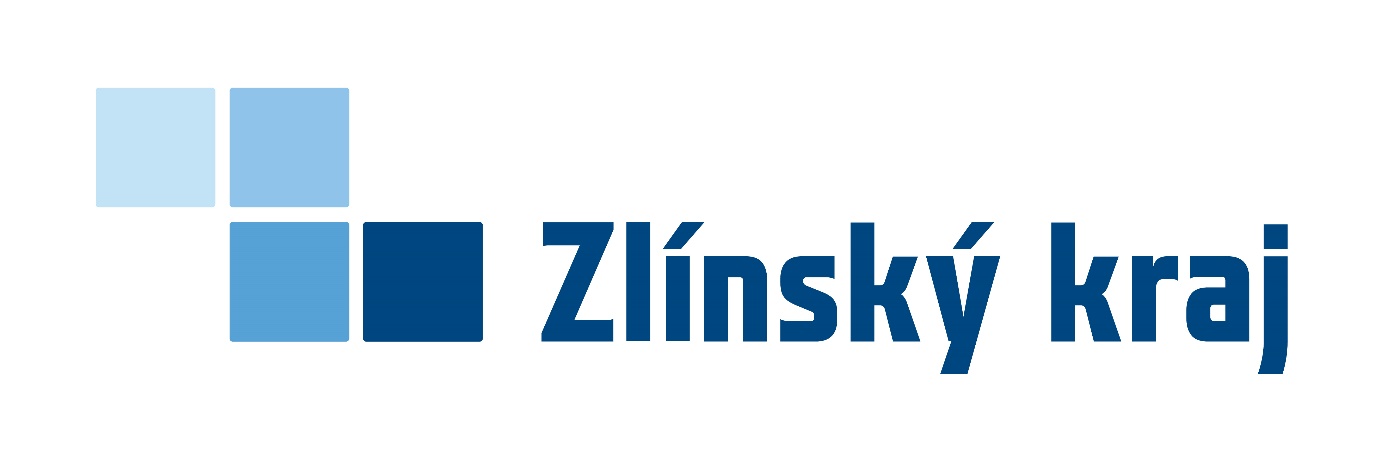 